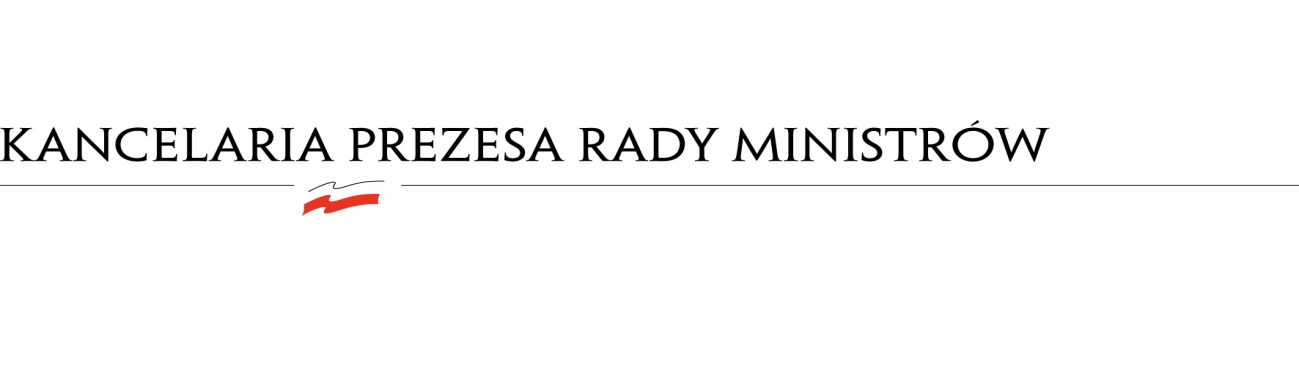 PN-3/22BDG.WZP.1935.5.2022.IŚZAWIADOMIENIE O WYBORZE NAJKORZYSTNIEJSZEJ OFERTYInformacja o wyborze oferty najkorzystniejszej:Wykonawca nie podlega wykluczeniu z udziału w postępowaniu, jego oferta spełnia wszystkie wymogi SWZ, nie podlega odrzuceniu i uzyskała łączną ocenę 91,59 punktów.Informacja o złożonych ofertach:Zamawiający informuje, że w postępowaniu o udzielenie zamówienia publicznego, prowadzonym w trybie przetargu nieograniczonego  na „usługę zakupu przestrzeni reklamowej w sferze outdoor na potrzeby kampanii społecznych i informacyjnych realizowanych przez Kancelarię Prezesa Rady Ministrów” wybrał ofertę nr 1, złożoną przez Cityboard Media Sp. z o.o., ul. Narbutta 30, 02-541 Warszawa. Lp.Wykonawca(y)Łączna liczba punktów1Cityboard Media Sp. z o.o., ul. Narbutta 30, 02-541 Warszawa91,592Ströer Media Sp. z o.o. Sp. komandytowa, pl. Europejski 2, 00844 WarszawaOferta odrzucona3Sigma BIS SA, ul. Bielańska 12, 00-085 WarszawaOferta odrzucona4Media Group Sp. z o.o., ul. Żurawia 6/12 lok. 320, 00-503 Warszawa91,085Agencja Reklamowa DSK Sp. z o.o., ul. Niedźwiedzia 10, 02-737 Warszawa89,19